How could I explain an executive functioning difficulty to another teacher or a parent?READ ON TO LEARN MORE:A mentally flexible student 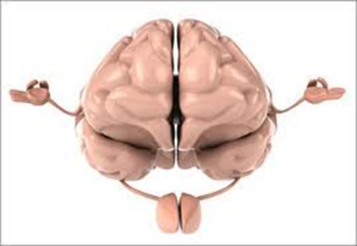 is able toSee things from different perspectivesTolerate ambiguity and uncertaintyTask risks willinglyAdapt to changeLearn from mistakesSolve problems in new waysExecutive functioning skills can be learnt!SUMMARY:Efficient executive functioning allows a student to remember, analyse and problem solve.This means being mentally flexible: being able to handle different situations in differentways, especially to respond to new, complex or problematic situations.